Změny ve vydávání občanských průkazů 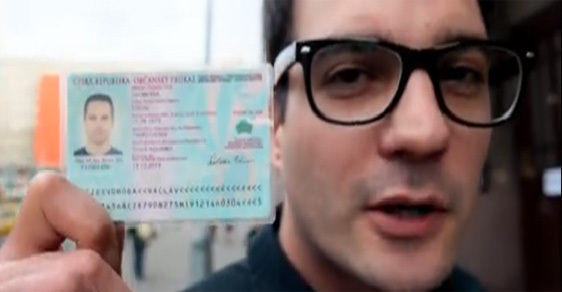 Od 1. července 2018 budou všechny občanské průkazy ze strojově čitelnými údaji vydávány pouze s kontaktním elektronickým čipem.všechny občanské průkazy se strojově čitelnými údaji budou vydávány pouze s kontaktním elektronickým čipem (ruší se vybírání správního poplatku 500 Kč za vydání občanského průkazu s čipem)občan se může sám rozhodnout, zda si čip při převzetí dokladu aktivuje (může tak učinit i později); aktivace vyžaduje zadání idntifikačního osobního kódu a deblokačního osobního kódu (4 - 10 číslic) - zadání není povinné,aktivovaný čip umožní využívání občanského průkazu při vzdálené autentizaci držitele a k přístupu k identifikačním údajům držitele,dosavadní občanské průkazy bez čipu zůstávají v platnosti (nebude prováděna hromadná výměna dokladů),občanské průkazy bez strojově čitelných údajů s dobou platnosti 1 měsíc budou vydávány pouze z důvodu voleb,lhůta pro vydání občanského průkazu zůstává 30 dnů, bude však umožněno vydávat občanské průkazy za správní poplatek v kratších lhůtách, a to v pracovních dnech do 24 hodin nebo do 5 pracovních dnů,občanské průkazy v kratších lhůtách budou vydávat nejen obecní úřady s rozšířenou působností (v hl.m. Praze úřady městskýchčástí Prahy 1 až 22), ale také Ministerstvo vnitra,převzít občanský průkaz vydávaný v pracovních dnech do 24 hodin lze pouze u Ministerstva vnitra - adresa: Na Pankráci 72, Praha 4 (metro C - stanice "Pražského povstvání").Vydání občanského průkazu v pracovních dnech do 24 hodinPOŽÁDAT lzeu kteréhokoliv obecního úřadu obce s rozšířenou působnostíu Ministerstva vnitraPŘEVZÍT lze pouze u Ministerstva vnitraVydání občanského průkazu do 5 pracovních dnůPOŽÁDAT lze u kteréhokoliv obecního úřadu obce s rozšířenou působnostíu Ministerstva vnitraPŘEVZÍT lzeu obecního úřadu obce s rozšířenou působností v místě podání žádostiu Ministerstva vnitraVydání občanského průkazu do 30 dnůPOŽÁDAT lzeu kteréhokoliv obecního úřadu obce s rozšířenou působností (nelze žádat u Ministerstva vnitra)PŘEVZÍT lzeu obecního úřadu obce s rozšířenou působností v místě podání žádostiu obecního úřadu obce s rozšířenou působností, který si občan uvede do žádosti za správní poplatek 100 Kč (nelze přebírat u Ministerstva vnitra)Správní poplatky za vydání občanského průkazu pro občana mladšího 15 letSprávní poplatky za vydání občanského průkazu pro občana staršího 15 let ve zkrácené lhůtěKDE se platí správní poplatek za vydání občanského průkazu ve zkrácené lhůtěPokud bude občan přebírat občanský průkaz v místě, kde podal žádost, platí se celý správní poplatek při podání žádosti. Pokud požádá o vydání občanského průkazu u obecního úřadu obce s rozšířenou působností (dále jen "ORP") a převezme občanský průkaz u Ministerstva vnitra (dále jen "MV"), vybírá se část správního poplatku u ORP a část správního poplatku u MV.Lhůtasprávní poplatekve lhůtě do 30 dnů50 Kčve lhůtě do 5 pracovních dnů300 Kčve lhůtě do 24 hodin v pracovních dnech500 KčLhůtasprávní poplatekve lhůtě do 5 pracovních dnů500 Kčve lhůtě do 24 hodin v pracovních dnech1.000 KčVydání do 24 hodin
v pracovních dnechVydání do 5 pracovních dnůObčané starší 15 let MV → MV = 1.000 Kč MV → MV = 500 KčObčané starší 15 let ORP → MV = 500 + 500 Kč ORP → MV = 250 + 250 KčObčané starší 15 let ORP → ORP = 500 KčObčané mladí 15 let MV → MV = 500 Kč MV → MV = 300 KčObčané mladí 15 let ORP → MV = 250 + 250 Kč ORP → MV = 200 + 100 KčObčané mladí 15 let ORP → ORP = 300 Kč